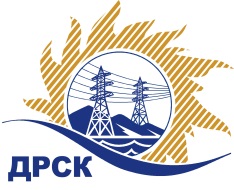 Акционерное Общество«Дальневосточная распределительная сетевая  компания»(АО «ДРСК»)Протокол заседания комиссии по вскрытию конвертов, поступивших на запрос предложений № 627402г. БлаговещенскСПОСОБ И ПРЕДМЕТ ЗАКУПКИ: Открытый запрос предложений  на право заключения Договора : «Изготовление и монтаж блок-контейнера связи, филиал "АЭС"».  Закупка 1178ПРИСУТСТВОВАЛИ: Три члена постоянно действующей Закупочной комиссии АО «ДРСК» 2 уровня   Информация о результатах вскрытия конвертов:В адрес Организатора закупки поступило 8 (восемь) заявок на участие в закупке, конверты с которыми были размещены в электронном виде на Торговой площадке Системы www.b2b-energo.ru. Вскрытие конвертов было осуществлено в электронном сейфе Организатора открытого запроса предложений на Торговой площадке Системы www.b2b-energo.ru автоматически.Дата и время начала процедуры вскрытия конвертов с заявками на участие в закупке: 10:23 (время московское) 05.04.2016 г. Сделано 27(двадцать семь) ставок. Место проведения процедуры вскрытия конвертов с заявками участников: Торговая площадка Системы www.b2b-energo.ruВ конвертах обнаружены заявки следующих участников закупки:Решили:Утвердить протокол заседания закупочной комиссии по вскрытию конвертов, поступивших на открытый запрос предложений.Ответственный секретарь Закупочной комиссии 2 уровня АО «ДРСК»	               М.Г.ЕлисееваИсп. Ирдуганова И.Н.397-147irduganova-in@drsk.ru№ 417/УТПиР-В«05» апреля  2016 г.№Наименование участника и его адресЦена  заявки на участие в запросе предложений1ООО "Династия" (675000, Россия, Амурская область, г. Благовещенск, ул. Забурхановская, 98)Заявка, подана 04.04.2016 в 09:53
Цена: 1 401 840,00 руб. (цена без НДС: 1 188 000,00 руб.)2ООО "ЭК "СВЕТОТЕХНИКА" (675029, Россия, Амурская обл., г. Благовещенск, ул. Артиллерийская, д. 116)Заявка, подана 04.04.2016 в 09:28
Цена: 1 403 020,00 руб. (цена без НДС: 1 189 000,00 руб.)3ООО "Сириус-М" (675000, Россия, Амурская область, ул. Комсомольская, д. 49)Заявка, подана 04.04.2016 в 09:06
Цена: 1 486 800,00 руб. (цена без НДС: 1 260 000,00 руб.)4ООО "ЭНЕРГОСПЕЦСТРОЙ" (676244, Россия, Амурская обл., г. Зея, мкр. Светлый, д. 57, кв. 37)Заявка, подана 04.04.2016 в 09:00
Цена: 1 711 000,00 руб. (цена без НДС: 1 450 000,00 руб.)5ООО "СК "Сурсум" (680000, Россия, Хабаровский край, г. Хабаровск, ул. Синельникова, д. 1)Заявка, подана 04.04.2016 в 06:46
Цена: 1 741 872,91 руб. (цена без НДС: 1 476 163,48 руб.)6ООО "ИНТЕРСПЕЦКОМПЛЕКТ" (680030, Россия, Хабаровский край, г. Хабаровск, ул. Постышева, д. 22 А, оф. 209)Заявка,  подана 04.04.2016 в 06:06
Цена: 1 839 148,35 руб. (цена без НДС: 1 558 600,30 руб.)7ООО "Прометей" (675000 Амурская обл. г. Благовещенск ул. Островского, дом 65, помещение 6)Заявка, подана 01.04.2016 в 10:17
Цена: 1 635 000,00 руб. (НДС не облагается)8ООО "ГОРТРАНС" (680014, Россия, г. Хабаровск, квартал ДОС, д. 4/16)Заявка, подана 04.04.2016 в 07:02
Цена: 1 932 264,02 руб. (цена без НДС: 1 637 511,88 руб.)